Программа «Реабилитация после перенесенного COVID-19 и других респираторных заболеваний органов дыхания»Продолжительность: 7-14 дней Не смотря на то , что вирус COVID-19 не является достаточно изученым, нашими врачи с многолетним опытом работы в том числе с последствиями перенесенных респираторных заболеваний, была разработана программа реабилитации после коронавируса.
Однозначно можно сделать вывод о необходимости длительного восстановления функций дыхательных органов у многих людей, которые излечились от COVID-19.
Одним из последствий заболевания может стать фиброз лёгких, который приводит к одышке при малейшей физической нагрузке. Человеку может не хватать воздуха даже в спокойном состоянии.
Также известно,что коронавирусная инфекция может привести к проблемам с сердечно-сосудистой системой. 

Цель программы: реабилитация после перенесенных заболеваний органов дыхания; профилактика обострений и осложнений перенесенной инфекции; санация верхних дыхательных путей; уменьшение или полная ликвидация клинических проявлений; остаточных проявлений заболевания; повышение иммунитета и адаптационных (защитных) возможностей организма; улучшение общего самочувствия; улучшение качества жизни. 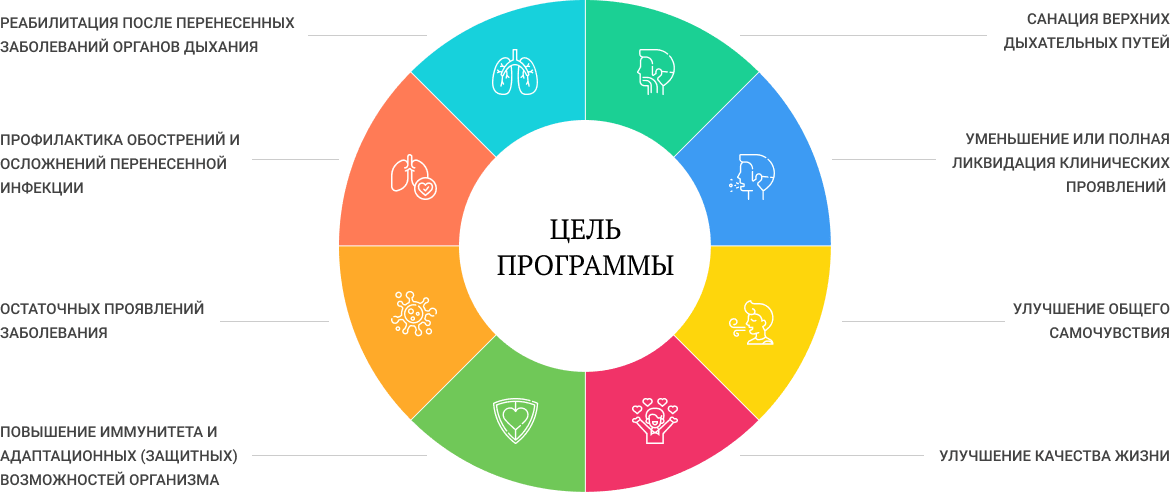 Наименование лечебно-диагностического мероприятия Количество Количество Количество Диагностический блок: На 7-9 дней На 10-12 дней На 13-14дней - обязательный блок исследований:клинические анализы крови, мочи ( попоказаниям), биохимический анализ крови (5параметров). Сахар крови при наличии сопутствующего диагноза – сахарный диабет или лица старше 50 лет. 1 блок (общий клинический анализ крови, анализ мочи , сахар - лицам старше 50 лет). 1 блок (общий клинический анализ крови, анализ мочи , сахар - лицам старше 50 лет). 1 блок ( тоже самое + биохимические исследования – 5показателей) - ЭКГ (по показаниям) 1 1 1 Пневмотахометрия (ПТМ) 1 1 2 - консультация врача – специалиста ( невролог, психолог) 1 консультации 1 консультации 2 консультаций Лечебный блок: - первичный приём и динамическое наблюдение врача-терапевта-курортолога 2 приема 2 приема 3 приема - климатотерапия период отдыха период отдыха период отдыха -питьевое лечение природными минеральными водами по рекомендации врача ( 3 приёма в сутки) период отдыха период отдыха период отдыха - диетотерапия – шведский стол с указанием калорийности блюд и по рекомендациям врача по индивидуальным показаниям по индивидуальным показаниям по индивидуальным показаниям -фитотерапия (отвар овса), 1-а порция в день 6 дней 8 дней 10 дней -ингаляции с минеральной водой и лекарственными препаратами 7 дней 9 дней 10 дней - сухие углекислые ванны 4 процедур 5 процедур 6 процедур - лечебные души (каскадный, циркулярный) 4 процедур 5 процедур 6 процедур -аппаратная физиотерапия (магнитотерапия, СМТ,УВЧ) 6 процедур 8 процедур 10процедур - ВЛОК (в/в лазерное облучение крови) 3 процедур 4 процедур 5 процедур Гипербарическая оксигенация (ГБО)-барокамера. 4 процедуры 5 процедуры 6 процедуры - спелеотераия( солевая пещера) 5 сеанса 7 сеанса 9 сеанса Оздоровительный блок: ( Процедуры данного блока не подлежат замене на процедуры диагностического и лечебного блоков. Их назначение не влияет на сумму денежных средств, выделенных в путёвке на лечение. ) - утренняя гигиеническая гимнастика ежедневно ежедневно ежедневно - ЛФК ( групповые занятия) ежедневно ежедневно ежедневно - плавание в бассейне (1раз в день, 1 час) ежедневно ежедневно ежедневно -терренкур (лечебная дозированная ходьба в курортном парке) ежедневно ежедневно ежедневно 